Об утверждении Положения о представлении гражданами, претендующими на замещение должностей муниципальной службы в администрации муниципального района Пестравский Самарской области, и муниципальными служащими администрации муниципального района Пестравский Самарской области сведений о доходах, об имуществе и обязательствах имущественного характера В соответствии со статьей 8 Федерального закона от 25.12.2008 № 273-ФЗ «О противодействии коррупции», Федеральным законом от 02.03.2007 № 25-ФЗ «О муниципальной службе в Российской Федерации», Указом Президента Российской Федерации от 18.05.2009 № 559 «О представлении гражданами, претендующими на замещение должностей федеральной государственной службы, и федеральными государственными служащими сведений о доходах, об имуществе и обязательствах имущественного характера», Законом Самарской области от 09.10.2007 № 96-ГД «О муниципальной службе в Самарской области», руководствуясь статьями 41, 43 Устава муниципального района Пестравский Самарской области, администрация муниципального района Пестравский Самарской области ПОСТАНОВЛЯЕТ: Утвердить Положение о представлении гражданами, претендующими на замещение должностей муниципальной службы в администрации муниципального района Пестравский Самарской области, и муниципальными служащими администрации муниципального района Пестравский Самарской области сведений о доходах, об имуществе и обязательствах имущественного характера согласно приложению № 1 к настоящему постановлению. Утвердить перечень должностей муниципальной службы в администрации муниципального района Пестравский Самарской области, при назначении на которые граждане и при замещении которых муниципальные служащие обязаны представлять сведения о своих доходах, об имуществе и обязательствах имущественного характера, а также сведения о доходах, об имуществе и обязательствах имущественного характера своих супруги (супруга) и несовершеннолетних детей согласно приложению № 2 к настоящему постановлению.Признать утратившими силу постановления администрации муниципального района Пестравский Самарской области от 29.04.2010 № 430 «О представлении гражданами, претендующими на замещение должностей муниципальной службы, и муниципальными служащими сведений о доходах, об имуществе и обязательствах имущественного характера», от 29.06.2012 № 688/1 «О внесении изменений в постановление администрации муниципального района Пестравский от 29.04.2010 № 430 «О представлении гражданами, претендующими на замещение должностей муниципальной службы, и муниципальными служащими сведений о доходах, об имуществе и обязательствах имущественного характера», от 12.11.2014 № 1029 «О внесении изменений в постановление администрации муниципального района Пестравский от 29.04.2010 № 430 «О представлении гражданами, претендующими на замещение должностей муниципальной службы, и муниципальными служащими сведений о доходах, об имуществе и обязательствах имущественного характера» и постановление администрации муниципального района Пестравский от 19.06.2012 № 620 «Об утверждении положения о комиссии администрации муниципального района Пестравский по соблюдению требований к служебному поведению муниципальных служащих и урегулированию конфликта интересов», а также пункты 1, 2 постановления администрации муниципального района Пестравский Самарской области от 19.02.2015 № 138 «Об утверждении формы справки о доходах, расходах, об имуществе и обязательствах имущественного характера и внесении изменений в постановление администрации муниципального района Пестравский от 29.04.2010 № 430 «О представлении гражданами, претендующими на замещение должностей муниципальной службы, и муниципальными служащими сведений о доходах, об имуществе и обязательствах имущественного характера», и постановление администрации муниципального района Пестравский от 24.12.2013 № 1167 «О порядке предоставления сведений о расходах муниципальными служащими администрации муниципального района Пестравский Самарской области».Опубликовать настоящее постановление в районной газете «Степь» и разместить на официальном Интернет-сайте муниципального района Пестравский Самарской области. Контроль за исполнением настоящего постановления возложить на руководителя аппарата администрации муниципального района Пестравский Самарской области (Н.А. Завацких).Глава муниципального района Пестравский                                                                                       А.П. ЛюбаевУварова Е.В. 22478Приложение № 1к постановлениюадминистрации муниципального районаПестравский Самарской области№         от ____________ 2020 г.Положение о представлении гражданами, претендующими на замещение должностей муниципальной службы в администрации муниципального района Пестравский Самарской области, и муниципальными служащими администрации муниципального района Пестравский Самарской области сведений о доходах, об имуществе и обязательствах имущественного характераНастоящим Положением определяется порядок представления гражданами, претендующими на замещение должностей в администрации муниципального района Пестравский Самарской области (далее – должности муниципальной службы), и муниципальными служащими администрации муниципального района Пестравский Самарской области (далее – муниципальные служащие) сведений о полученных ими доходах, об имуществе, принадлежащем им на праве собственности, и об их обязательствах имущественного характера, а также сведений о доходах супруги (супруга) и несовершеннолетних детей, об имуществе, принадлежащем им на праве собственности, и об их обязательствах имущественного характера (далее – сведения о доходах, об имуществе и обязательствах имущественного характера).Обязанность представлять сведения о доходах, об имуществе и обязательствах имущественного характера в соответствии с действующим законодательством Российской Федерации возлагается на гражданина, претендующего на замещение должности муниципальной службы (далее – гражданин), и на муниципального служащего, замещающего должность муниципальной службы, согласно перечню должностей муниципальной службы в администрации муниципального района Пестравский Самарской области, при назначении на которые граждане и при замещении которых муниципальные служащие обязаны представлять сведения о своих доходах, об имуществе и обязательствах имущественного характера, а также сведения о доходах, об имуществе и обязательствах имущественного характера своих супруги (супруга) и несовершеннолетних детей (далее – перечень должностей), утвержденному муниципальным правовым актом.Сведения о доходах, об имуществе и обязательствах имущественного характера представляются по форме справки, утвержденной постановлением Губернатора Самарской области от 29.08.2014 № 225 «Об утверждении формы справки о доходах, расходах, об имуществе и обязательствах имущественного характера и внесении изменений в некоторые акты Губернатора Самарской области»:а) гражданами, претендующими на замещение должностей муниципальной службы в администрации муниципального района Пестравский Самарской области;б) муниципальными служащими, замещающими должности муниципальной службы, предусмотренные перечнем должностей, указанным в пункте 2 настоящего Положения, - ежегодно не позднее 30 апреля года, следующего за отчетным.4. Гражданин при назначении на должность муниципальной службы представляет:а) сведения о своих доходах, полученных от всех источников (включая доходы по прежнему месту работы или месту замещения выборной должности, пенсии, пособия, иные выплаты) за календарный год, предшествующий году подачи документов для замещения должности муниципальной службы, а также сведения об имуществе, принадлежащем ему на праве собственности, и о своих обязательствах имущественного характера по состоянию на первое число месяца, предшествующего месяцу подачи документов для замещения должности муниципальной службы (на отчетную дату);б) сведения о доходах супруги (супруга) и несовершеннолетних детей, полученных от всех источников (включая заработную плату, пенсии, пособия, иные выплаты) за календарный год, предшествующий году подачи гражданином документов для замещения должности муниципальной службы, а также сведения об имуществе, принадлежащем им на праве собственности, и об их обязательствах имущественного характера по состоянию на первое число месяца, предшествующего месяцу подачи гражданином документов для замещения должности муниципальной службы (на отчетную дату).5. Муниципальный служащий представляет ежегодно:а) сведения о своих доходах, полученных за отчетный период (с 1 января по 31 декабря) от всех источников (включая денежное содержание, пенсии, пособия, иные выплаты), а также сведения об имуществе, принадлежащем ему на праве собственности, и о своих обязательствах имущественного характера по состоянию на конец отчетного периода;б) сведения о доходах супруги (супруга) и несовершеннолетних детей, полученных за отчетный период (с 1 января по 31 декабря) от всех источников (включая заработную плату, пенсии, пособия, иные выплаты), а также сведения об имуществе, принадлежащем им на праве собственности, и об их обязательствах имущественного характера по состоянию на конец отчетного периода.6. Сведения о доходах, об имуществе и обязательствах имущественного характера представляются в аппарат администрации муниципального района Пестравский Самарской области.7. В случае если гражданин или муниципальный служащий обнаружили, что в представленных ими в аппарат администрации муниципального района Пестравский Самарской области сведениях о доходах, об имуществе и обязательствах имущественного характера не отражены или не полностью отражены какие-либо сведения либо имеются ошибки, они вправе представить уточненные сведения в порядке, установленном настоящим Положением.Гражданин может представить уточненные сведения в течение одного месяца со дня представления сведений в соответствии с подпунктом «а» пункта 3 настоящего Положения. Муниципальный служащий может представить уточненные сведения в течение одного месяца после окончания срока, указанного в подпункте «б» пункта 3 настоящего Положения. 8. В случае непредставления по объективным причинам муниципальным служащим сведений о доходах, об имуществе и обязательствах имущественного характера супруги (супруга) и несовершеннолетних детей данный факт подлежит рассмотрению на комиссии по соблюдению требований к служебному поведению муниципальных служащих администрации муниципального района Пестравский Самарской области и урегулированию конфликта интересов.9. Проверка достоверности и полноты сведений о доходах, об имуществе и обязательствах имущественного характера, представляемых в соответствии с настоящим Положением гражданами и муниципальными служащими, осуществляется в соответствии со статьей 7.1 Закона Самарской области от 09.10.2007 № 96-ГД «О муниципальной службе в Самарской области».10. Сведения о доходах, об имуществе и обязательствах имущественного характера, представляемые в соответствии с настоящим Положением гражданином и муниципальным служащим, относятся к информации ограниченного доступа.Сведения о доходах, об имуществе и обязательствах имущественного характера, представляемые в соответствии с настоящим Положением гражданином и муниципальным служащим, отнесенные федеральным законом к сведениям, составляющим государственную тайну, подлежат защите в соответствии с законодательством Российской Федерации о государственной тайне.11. Муниципальные служащие, в должностные обязанности которых входит работа со сведениями о доходах, об имуществе и обязательствах имущественного характера, виновные в их разглашении или использовании в целях, не предусмотренных законодательством Российской Федерации, несут ответственность в соответствии с действующим законодательством Российской Федерации.12. Сведения о доходах, об имуществе и обязательствах имущественного характера, представленные в соответствии с настоящим Положением гражданином или муниципальным служащим, и информация о результатах проверки достоверности и полноты этих сведений приобщаются к личному делу муниципального служащего.В случае если гражданин, представивший в аппарат администрации муниципального района Пестравский Самарской области справки о своих доходах, об имуществе и обязательствах имущественного характера, а также справки о доходах, об имуществе и обязательствах имущественного характера своих супруги (супруга) и несовершеннолетних детей, не был назначен на должность муниципальной службы, включенную в перечень должностей, указанный в пункте 2 настоящего Положения, такие справки в дальнейшем не могут быть использованы и подлежат уничтожению.13. В случае непредставления или представления заведомо ложных сведений о доходах, об имуществе и обязательствах имущественного характера гражданин не может быть назначен на должность муниципальной службы, а муниципальный служащий освобождается от должности муниципальной службы.Приложение № 2к постановлениюадминистрации муниципального районаПестравский Самарской области№         от ____________ 2020 г.Перечень должностей муниципальной службы в администрации муниципального района Пестравский Самарской области, при назначении на которые граждане и при замещении которых муниципальные служащие обязаны представлять сведения о своих доходах, об имуществе и обязательствах имущественного характера, а также сведения о доходах, об имуществе и обязательствах имущественного характера своих супруги (супруга) и несовершеннолетних детейПервый заместитель Главы муниципального района Пестравский.Заместитель Главы муниципального района Пестравский по вопросам общественной безопасности, правопорядка и противодействия коррупции.Заместитель Главы муниципального района Пестравский по социальным вопросам.Заместитель Главы муниципального района Пестравский по экономике, инвестициям и потребительскому рынку.Заместитель Главы муниципального района Пестравский по развитию сельского хозяйства.Руководитель аппарата администрации муниципального района Пестравский.Начальник архивного отдела администрации муниципального района Пестравский.Начальник мобилизационного отдела администрации муниципального района Пестравский.Начальник отдела ГО и ЧС администрации муниципального района Пестравский.Ведущий специалист мобилизационного отдела администрации муниципального района Пестравский.Главный специалист по муниципальному жилищному контролю администрации муниципального района Пестравский.Главный специалист по охране окружающей среды администрации муниципального района Пестравский.Главный специалист,  ответственный секретарь комиссии по делам несовершеннолетних и защите их прав администрации муниципального района Пестравский.Главный специалист администрации муниципального района Пестравский по закупкам.Главный специалист администрации муниципального района Пестравский по развитию потребительского рынка.Ведущий специалист администрации муниципального района Пестравский по жилищным программам.Главный специалист администрации муниципального района Пестравский по осуществлению внутреннего муниципального финансового контроля и контроля в сфере закупок.Главный специалист администрации муниципального района Пестравский по осуществлению муниципального земельного контроля.Главный специалист по охране труда и технике безопасности администрации муниципального района Пестравский.проектАДМИНИСТРАЦИЯМУНИЦИПАЛЬНОГО РАЙОНА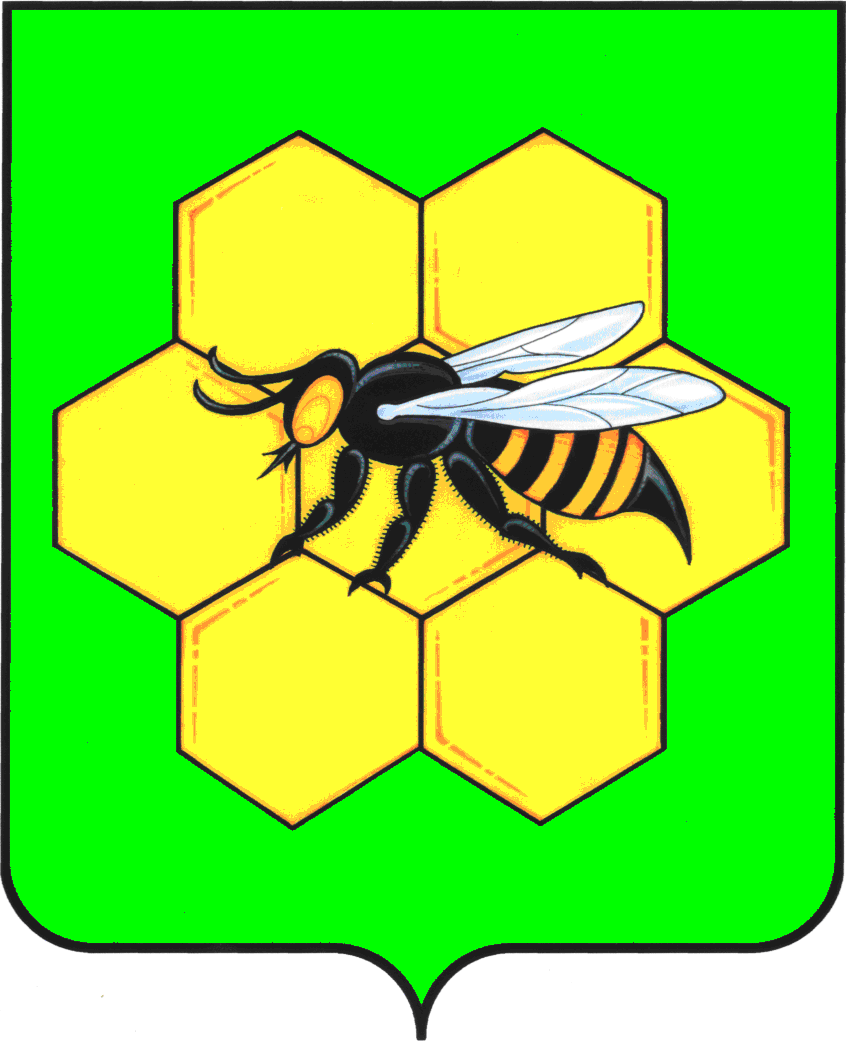 ПЕСТРАВСКИЙСАМАРСКОЙ ОБЛАСТИПОСТАНОВЛЕНИЕот______________№________